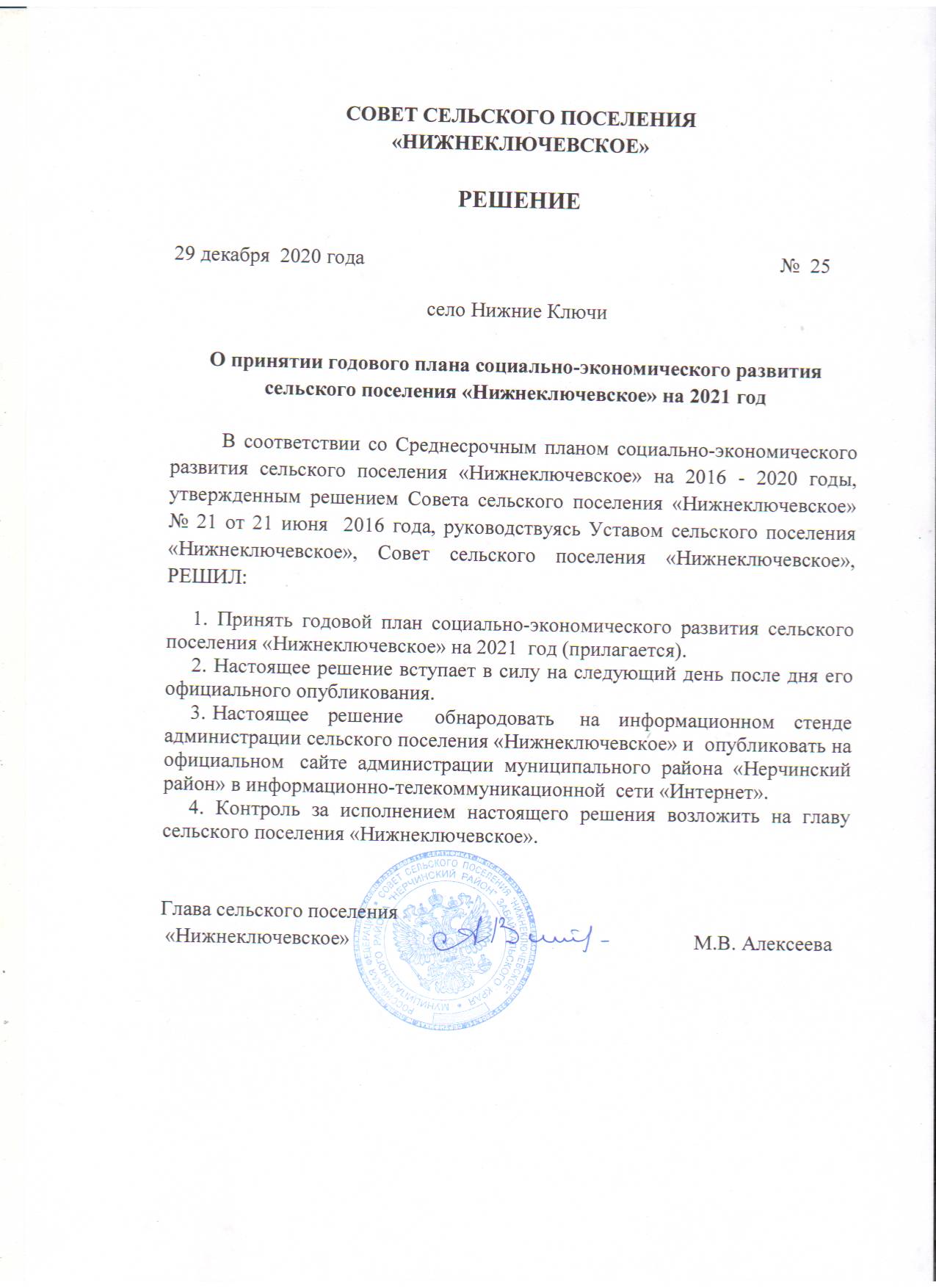                                                                                    Утверждено Решением                                                                            Совета сельского поселения                                                   «Нижнеключевское»                                                                                                         от  29  декабря  2020 г.   № 25           ПЛАНСоциально-экономического развития сельского поселения «Нижнеключевское» муниципального района «Нерчинский район» на 2021 год      План  социально – экономического развития сельского поселения «Нижнеключевское» на 2021 год разработан с учетом Приоритетов социально-экономического развития сельского поселения «Нижнеключевское»      Цели  и  задачи  программы   плана   социально-экономического развития, целевые значения по основным направлениям социально-экономического развития сельского поселения « Нижнеключевское »  на 2021 год.Цели и задачи плана          Основной целью плана социально-экономического развития сельского поселения «Нижнеключевское» на 2021 год является  формирование и дальнейшее укрепление экономической и нормативно-правовой базы, благоприятной для развития производств и повышения качества жизни населения.Задачи:       - обеспечение роста благосостояния и повышение качества жизни населения, организация благоустройства территории сельского поселения;      - содействие развитию личных подсобных хозяйств и крестьянских (фермерских) хозяйств, развитие малого предпринимательства.      - формирование условий для улучшения качества жизни населения  (развитие   образования,   жилищно – коммунального   хозяйства, культуры, физкультуры и спорта, улучшения демографической и  экологической ситуации)- обеспечение роста собственных доходов бюджета и  повышение эффективности бюджетных расходов, разработка и осуществление мероприятий по увеличению собираемости налогов, по сбору арендной платы за пользование землёй. Основные показатели социально-экономического развитиясельского поселения «Нижнеключевское» на 2021 год2. Перечень мероприятий по реализации целей и задач плана социально-экономического развития  на 2021 годсельского поселения «Нижнеключевское»№п/пНаименование индикатораЕд.измерения2020оценка2021прогноз1Сельское хозяйство1.1Продукция сельского хозяйства во всех категориях хозяйства – всего в том числе:растениеводствоживотноводствоиз общего объема:продукция сельхозорганизацийпродукция хозяйств населенияпродукция крестьянских (фермерских) хозяйствмлн. руб.28,513,015,6    19,2      4,8      5,0        30,014,016,019,55,05,21.2Индекс производства продукции сельского хозяйства (хозяйства всех категорий) в сопоставимых ценахВ том числе:растениеводствоживотноводство%2Инвестиционная и строительная деятельностьДетский сад, дом культуры, реконструкция фермы, дорогимлн. руб.--2.1Инвестиции в основной капиталтыс.руб.--2.2В % предыдущем  году в сопоставимых ценах%--2.3Объем работ, выполненных по виду деятельности  «строительстьво» 2.4Ввод в эксплуатацию жилых домов за счет всех источников финансированияТыс.кв.м.--3Потребительский рынок3.1Оборот розничной торговлиТыс. руб.10600106003.2В процентах к предыдущему периоду, в сопоставимых ценах%3.3Оборот общественного питанияТыс. руб.--3.4В процентах  к предыдущему периоду, в сопоставимых ценах%--3.5Объем платных услуг населению, в том числе бытовых услугМлн.руб.1,01,04Рынок труда и заработной платы4.1Среднесписочная численность работников (без совместителей)Чел.1121124.2Численность не занятых трудовой деятельностью граждан, ищущих работу и зарегистрированных в службе занятостиЧел.574.3Численность официально зарегистрированных безработныхЧел.574.4Уровень зарегистрированной безработицы к трудоспособному населению%4.5Среднемесячная номинальная начисленная заработная плата работниковРуб.18750190004.6Годовой фонд оплаты труда работников, включая совмещениеТыс.руб.2370,91765,74.7Темп роста к предыдущему периоду%5Развитие малого предпринимательства5.1Количество малых предприятийЕд.555.2Количество занятых на малых предприятияхЧел.885.3Инвестиции в основной капиталТыс. руб.6Социальная сфера6.1Обеспеченность детей  в возрасте 1-6 лет местами в дошкольных образовательных учрежденияхмест19196.2Число больничных коек на 1000 населения (25 коек)Ед.--6.3Мощность врачебных амбулаторно-поликлинических учреждений на 1000 населения (30 пос)Пос. в смену66,166,16.4Число мест в зрительных залахмест30306.5Число книг и журналов в библиотекахЕд.806080606.6Число музеев на 1000 населенияЕд.6.7Число санаторно-курортных организаций и организаций отдыхаЕд.6.8Число летних оздоровительных лагерейЕд.016.9Численность детей отдохнувших в них за летоЧел.0256.10Число спортивных сооружений и спортивных школ (ДЮСШ, СДЮШОР, ШВСМ)Ед.--7Жилищно-коммунальное хозяйство7.1Жилищный фонд всего (на конец года)Кв. м865086507.2Средняя обеспеченность населения жильем, в том числе благоустроенным и частично благоустроеннымКв.м.19,0519,057.3Капитально отремонтированных жилых домов за годКв.м.7.4Число семей получающих субсидии на оплату жилищно-коммунальных услугЕд.--7.5Общая сумма начисленных субсидий на оплату жилищно-коммунальных услугРуб.--8Муниципальное имущество8.1Наличие основных фондов находящихся в муниципальной собственности: по полной стоимостипо остаточной стоимостиТыс.руб4788,8156,34788,8156,39Демография9.1Численность постоянного населения на начало годаЧел.4404409.2Численность постоянного населения в возрасте моложе трудоспособного на начало годаЧел.1281289.3Численность постоянного населения трудоспособного возраста на начало годаЧел.2412409.4Численность постоянного населения старше трудоспособного возраста на начало годаЧел.71729.5Число домохозяйствЕд.147    1489.6Общий коэффициент рождаемости на 1000 населенияЕд.13,613,69.7Общий коэффициент смертности на 1000 населенияЕд.13,613,69.8Коэффициент естественного прироста (убыли)Ед.009.9Миграционный приростЕд.0010Органы местного самоуправления10.1Численность работающих в органах местного самоуправленияЧел.101010.2Расходы бюджета на органы местного самоуправленияТыс.руб3309,61980,510.3В т.ч. заработная платаТыс.руб.2370,91765,7БОсновные показатели реализации отдельных полномочий по решению вопросов местного значения1Бюджет муниципального образования- доходы всего- расходы всего- дефицит/профицитВ том числе по отдельным статьям (в разрезе финансирования вопросов местного значения и полномочий органов местного самоуправления)Тыс.руб.3306,73309,62,91980,51980,52Основные показатели реализации муниципальных целевых программ (в разрезе каждой программы)В принятом исчислении№п\пСодержание мероприятийСроки выполненияОбъем финансированияОбъем финансированияОбъем финансированияИсполнители№п\пСодержание мероприятийСроки выполненияВсего(тыс.руб.)В т.ч. по источникамфинансированияВ т.ч. по источникамфинансированияИсполнителиВ сфере:Инфраструктурное обеспечение развитие экономического потенциалаВ сфере:Инфраструктурное обеспечение развитие экономического потенциалаВ сфере:Инфраструктурное обеспечение развитие экономического потенциалаВ сфере:Инфраструктурное обеспечение развитие экономического потенциалаВ сфере:Инфраструктурное обеспечение развитие экономического потенциалаВ сфере:Инфраструктурное обеспечение развитие экономического потенциалаВ сфере:Инфраструктурное обеспечение развитие экономического потенциала1Реконструкция поселковых дорогпоселениепоселениеадминистрац.селаВ сфере:Повышение качества жизни развитие человеческого потенциалаВ сфере:Повышение качества жизни развитие человеческого потенциалаВ сфере:Повышение качества жизни развитие человеческого потенциалаВ сфере:Повышение качества жизни развитие человеческого потенциалаВ сфере:Повышение качества жизни развитие человеческого потенциалаВ сфере:Повышение качества жизни развитие человеческого потенциалаВ сфере:Повышение качества жизни развитие человеческого потенциала1Физическаякультура и спорт (проведение массовых мероприятий, изготовление качелей)в течение года10,0поселениеадминистрац.селаадминистрац.села2Культура (укрепление материально- технической базы)в течение годапоселениепоселениеадминистрац. села3Благоустройство села (ремонт или изготовление новой стелы)в течение года40,4поселениепоселениеадминистрац.села4Пожарная безопасностьв течение года30,0поселениепоселениеадминистрац.села5Создание условий для организации досуга жителей в течение года60,0поселениепоселениеадминистрац.села6Создание условий для библиотечного обслуживания жителейв течение года60,0поселениепоселениеадминистрац.села7В области жилищно-коммунального хозяйства (водоснабжение)в течение годапоселениепоселениеадминистрац.села8Сбор и вывоз ТБОв течение годапоселениепоселениеадминистрац.села